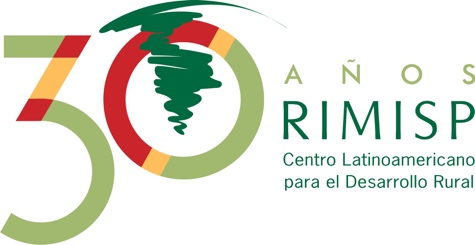 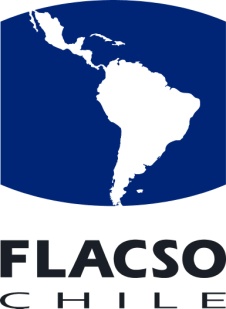 Programa DocenciaFormulario de InscripciónDiplomados y Cursos de Capacitación2016SELECCIÓN DE CURSOB.  ANTECEDENTES PERSONALESANTECEDENTES LABORALESC. 	FORMA DE PAGO A este formulario debe anexarse un CV.Enviar formulario con antecedentes a diplomadoctd@rimisp.orgCurso al que se inscribeFecha Diplomado Virtual Cohesión Territorial  para el Desarrollo: Políticas y EstrategiasIdentificaciónNombresApellidosRUT o numero pasaporteProfesiónNacionalidadFecha de NacimientoDirección ParticularComunaPaís de residenciae-mail 1e-mail 2Teléfono LaboralTeléfono CelularTeléfono PersonalEstudios superioresIndique los más relevantes de nivel universitario, incluyendo los de su profesiónIndique los más relevantes de nivel universitario, incluyendo los de su profesiónIndique los más relevantes de nivel universitario, incluyendo los de su profesiónIndique los más relevantes de nivel universitario, incluyendo los de su profesiónInstituciónLugarAño Inicio y Término TítuloÁrea de EstudioPerfilPor favor escriba aquí su perfil biográfico. Mantenga un límite de 15 líneasDatos trabajo actualInstitución donde trabajaCargo que ocupaTiempo en el cargo (desde)Tiempo en la institución (desde)Señale cuántos cargos de supervisión existen sobre su cargo contando la autoridad máxima de la instituciónCuántos cargos existen bajo el suyo y que dependan de usted.Nombre y cargo Jefe directoDirección TeléfonoFaxe-mailDescriba las tareas que desempeña en su actual puesto de trabajo (no más de 5 líneas)Experiencia con plataformas de aprendizaje online y de redes sociales. Mantenga un límite de 5 líneasPagoForma de pagoMontoAporte InstitucionalPersonal